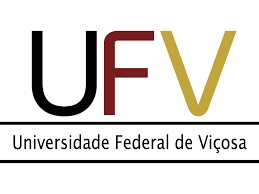 UNIVERSIDADE FEDERAL DE VIÇOSA CENTRO DE CIÊNCIAS HUMANAS, LETRAS e ARTES DEPARTAMENTO DE ADMINISTRAÇÃO E CONTABILIDADE ORIENTAÇÃO METODOLÓGICA E DE FORMATAÇÃO DO TCCNa elaboração do TCC é importante considerar os aspectos abaixo relacionados, como categorias de configuração do trabalho em termos de problema-objetivo-método, contemplando as possibilidades mais comuns de trabalhos dessa natureza, tanto em termos acadêmicos como organizacionais: MODALIDADE DESCRIÇÃO ESTRUTURA Monografia Trabalho que explora exaustiva e cientificamente um problema ou assunto específico, requerendo estudo teórico sobre tema delimitado, a partir de processo de investigação amparado em métodos preestabelecidos, na busca de se melhorar o entendimento ou trazer resultado a um determinado problema ou fenômeno organizacional.  Capa, contracapa, resumo, palavras-chave, listas, sumário, introdução, referencial teórico, procedimentos metodológicos, análise de dados e resultados, conclusão, referências, apêndices, anexos  Artigo científico (revisão de literatura) Texto que levanta estado da arte sobre tema específico, a fim de discutir teoricamente a produção científica em dada área do conhecimento, em dado espaço temporal, e/ou sob determinado paradigma. Deve ser construído de forma sistemática, a partir de estratégia bem definida, técnica padronizada e passível de reprodução.  Título, resumo, palavras-chave, introdução, estratégia metodológica adotada na revisão, discussão sobre a literatura selecionada, considerações finais, referências.  Artigo científico (teórico-empírico) Texto que discute ideias, métodos, técnicas, processos e resultados de uma determinada área do conhecimento, desenvolvido sobre problemática que envolve objeto do campo da administração, a partir de alicerce teórico, coleta e análise de dados, e discussão de resultados e/ou evidências que contribuam para a produção de conhecimento deste campo do saber. Tem objetivo semelhante à monografia, diferindo-se pela comunicação mais direta e centrada nos resultados e/ou evidências que a investigação permitiu alcançar. São comunicações comumente direcionadas a eventos e/ou periódicos científicos. Título, resumo, palavras-chave, introdução, referencial teórico, procedimentos metodológicos, análise de dados e resultados, considerações finais, referências.  Caso para ensino Texto com base em uma situação administrativa que, a partir de rica e detalhada descrição de complexidade organizacional, simula uma situação real com o propósito de promover aprendizagem de estudantes e fomentar o debate no ensino, estimulando o pensamento analítico e a tomada de decisão (ALBERTON; SILVA, 2018). Título, resumo, palavras-chave, introdução, contexto do caso, dilema do caso, fechamento do caso, discussão teórica, notas de ensino.  Plano de intervenção Planejamento que apresenta e discute detalhadamente ações de intervenção sobre uma situação-problema em um dado contexto organizacional e os respectivos resultados (alcançados ou esperados). É esperado que as ações e resultados (alcançados ou esperados) sejam alicerçados sobre modelos, processos e/ou teorias da Administração.   Capa, contracapa, resumo, listas, sumário, introdução, diagnóstico contextual e organizacional, caracterização da situação-problema, planos de ação (alicerçados sobre modelos, processos e/ou teorias da Administração), resultados (alcançados ou esperados, considerações finais, referências, apêndices, anexos.  